n. 9c22 – del 30/10/2022ALLE SOCIETA’ DI CORSA F.V.G.AL PRESIDENTE REGIONALE F.I.S.R.AI COMITATI PROVINCIALI F.I.S.R.LORO SEDIOggetto: PROGETTO SCUOLA DI PATTINAGGIO 2022/2023 – 1^ TAPPACORSA DELLE ZUCCHELa manifestazione organizzata da SKATING CLUB COMINA ASD  si terrà DOMENICA 13 NOVEMBRE 2022  presso il Pattinodromo di Pordenone (via f.lli Rosselli/ Via Interna)con il seguente orario:categoria UNDER ( 5-6-7 anni) dalle 10.00 alle 11.00categoria GIOVANISSIMI ( 8 -9 anni dalle 11.00 alle 12.00categoria ESORDIENTI/OVER (10-11-12 e + anni) dalle 12.00 alle 13.00 A conclusione dell’attività di ogni gruppo seguirà la premiazione.In caso di pioggia SI SPOSTERA’ A DATA DA DESTINARSI.Under 10.00-11.00 (ritrovo ore 9.45) Riscaldamento collettivo con gioco: sasso o albero1 Giro sprint su pista piana (4 atleti)Staffetta su percorso su pista esterna: Riempi la zucca (2 squadre)Staffetta percorso ability D: in modalità sprint su pista piana (3 atleti)Giovanissimi 11.00-12.00 (ritrovo ore 10.45)Riscaldamento collettivo con gioco: sasso o albero1 Giro sprint su pista piana (4 atleti)Staffetta su percorso su pista esterna: Riempi la zucca (2 squadre)Staffetta percorso ability D: in modalità sprint su pista piana (3 atleti)Esordienti-Over 12.00-13.00 (ritrovo ore 11.45)Riscaldamento collettivo con gioco: sasso o albero2 Giri sprint su pista piana (4 atleti)Staffetta(percorso su pista esterna): Riempi la zucca (2 squadre)Staffetta percorso ability D: in modalità sprint su pista piana (3 atleti)N.B. In caso di un ristretto numero di iscritti, inferiore a 12 per turno i giovanissimi ed esordienti si svolgeranno contemporaneamente con ritrovo alle ore 10.45Le iscrizioni sono da effettuarsi entro MERCOLEDI’ 9 OTTOBRE via e-mail a:skatingclubcomina@gmail.com compilando il modulo allegatoCordiali saluti.Il Cons. Corsa						Il Cons. Corsa Suppl.               Selena Pilot							 Alice BadiniAllegato 1Percorso ability D: modalità sprintSi tratta di tre percorsi simili con un cerchio in comune che verranno svolti da tre atleti incontemporaneamente1) Partenza: in position, fischio di via.2) Slalom su coppette3) 1 giro del cerchio in senso antiorario (per esordienti ed over minimo 2 incroci)4) Ritorno con ZONA STOPAd atleta fermo un giudice conta due secondi e dà il via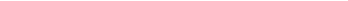 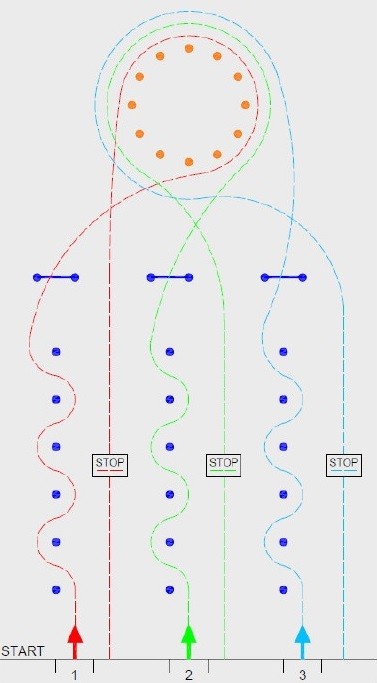 Allegato 2Staffetta: Riempi la zuccaDue squadre in fila in due corsie, fuori dal percorso, a fianco alla zona cambio in cui siappoggia una zucca per squadra.Al via parte un atleta per squadra che con la mano sinistra prende la zucca, parte e fa un girodel percorso.In tutti e due i cerchi l'atleta gira in senso orario finché non ha preso un oggetto dalla mano diun giudice e lo mette nella zucca.Al termine del giro l'atleta passa la zucca ad un compagno dandogli il cambio ed esce dalpercorso (su erba o facendo il giro della pista esterna)Attenzione perché i cerchi sono in leggera pendenzaN.B. se la zucca sfugge di mano fuori dalla zona cambio l'atleta può andare a raccoglierlaimmediatamente senza ostacolare l'avversario, mentre gli oggetti caduti a terra vengonorimessi in gioco nei cerchi.5) Arrivo a fianco alla propria linea di partenza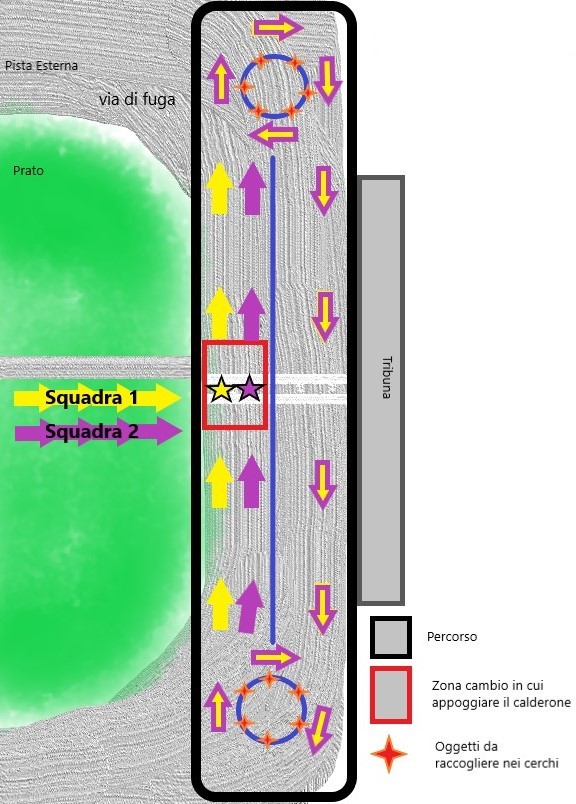 